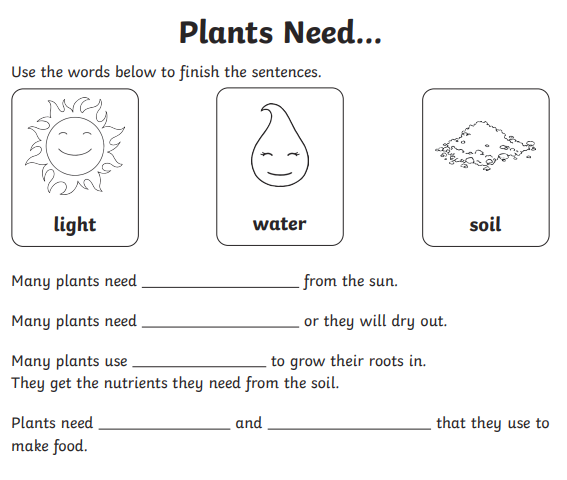 Christianity - Life Cycles and CommunityW/B Monday 13th May 2024 KS1W/B Monday 13th May 2024 KS1WALT: How can we all get along together when we are all different?MeTeacherWILF: Complete the worksheet - What do plants need